DO NOT SEND PAYMENT WITH THIS FORM.(to forms 501 and 602)Approved OMB 1212-0036Expires 12/31/2013SEND PAYMENT TO PBGC’S LOCKBOX WITH MISSING PARTICIPANT PAYMENT VOUCHER.File this form (with Form 501 or Form 602) if the plan purchased irrevocable commitments for one or more Missing Participants or is paying amounts to PBGC for one or more Missing Participants.PART I.	PLAN IDENTIFICATION INFORMATIONCheck here if you previously filed a Schedule MP for this plan:	If checked, provide date(s) of filing(s):I, the Plan Administrator, certify that to the best of my knowledge and belief (1) I have met the diligent search requirements of 29 CFR § 4050.4 and (2) the information contained in this filing is true, correct and complete. In making this certification, I recognize that knowingly and willfully making false, fictitious, or fraudulent statements to the PBGC is punishable under 18 U.S.C. § 1001.NOTE:  Not required if all benefits for all Missing Participants are distributed through the purchase of irrevocable commitments from aninsurer.I, the Enrolled Actuary, certify that to the best of my knowledge and belief (1) the actuarial information contained in this filing is true, correct, and complete and (2) the designated benefits and/or other amounts payable for Missing Participants have been calculated in accordance with applicable provisions of ERISA and the Internal Revenue Code and regulations promulgated thereunder. In making this certification, I recognize that know- ingly and willfully making false, fictitious, or fraudulent statements to the PBGC is punishable under 18 U.S.C. § 1001.Enrolled Actuary’s company name and address(Address should include room or suite no.)4d  Date designated benefits in 4a sent to PBGC  (MM/DD/YYYY)4e  Is date in 4d more than 90 days after date in 3c?      □Yes    □NoIf “Yes,” interest will be assessed by PBGC.  See instructions.Enrolled Actuary’s signature	DateEnrolled Actuary’s Name (Print or type) Enrollment NumberTelephone NumberE-mail address (optional)Annuity Purchase Information(to Schedule MP)Approved OMB 1212-0036Expires 12/31/2013Attach Attachment A to (or submit the required information on a separate page or pages with) Schedule MP if the plan purchased irrevocable commitments from an insurer for one or more Missing Participants.   If requested information is not available, write “N/A” in the space provided. If any Missing Participant’s annuity certificate number is not available, report it when it becomes available.  If irrevocable commitments were purchased from more than one insurer, complete a separate Attachment A for each insurer.This Attachment A is Number   	 of   	 total Attachments A.PART I.        PLAN IDENTIFICATION INFORMATIONCheck here if you previously filed an Attachment A for this plan:Individual Information(to Schedule MP)Approved OMB 1212-0036Expires 12/31/2013File a separate Attachment B for each Missing Participant for whom an amount is due to PBGC. If requested information is not available,write “N/A” in the space provided.This Attachment B is Number   	 of   	 total Attachments B.Check here if you previously filed an Attachment B for this individual:2g  Status (check one)1. Participant2. Spouse3. Alternate payee (Attach copy of QDRO)	4. Other beneficiaryAttachment B • Page 20oMissing Participant’s Social Security No.  	Missing Participant’s Social Security No.Complete item 4 or item 5 or item 6 below (complete only one):•	For a Missing Participant who is a participant and whose benefit was not in pay status as of the deemed distribution date →Complete item 4•	For a Missing Participant who is a beneficiary (including a spouse or alternate payee) and whose benefit was not in pay status as of the deemed distribution date → Complete item 5•	For a Missing Participant whose benefit was in pay status as of the deemed distribution → Complete item 6After completing item 4, item 5 or item 6, go to item 7.If you checked Category 1 in item 3 above, go to item 7.Missing Participant’s Social Security No.  	A: (the amount entered here must be included in item 3b above; it is part of designated benefit amount) Missing Participant	Payment Voucher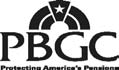 Payment Voucher(to Schedule MP)Approved OMB 1212-0036Expires 12/31/2013Do not send Schedule MP or attachments with this payment voucher.Send Schedule MP and attachments to PBGC at the address listed in the instructions for where to file.Use this form if any amount is paid to PBGC for Missing Participants. Send this form (with payment by check or wire transfer information)to the lockbox address below.If you are using the U.S. Postal Service, send payment (with this voucher) to:Pension Benefit Guaranty CorporationP.O. Box 979114   St. Louis, MO  63197-9000If you are using a delivery service other than the U.S. Postal Service, send payment (with this voucher) to:PBGC Missing Participants Box 979114U.S. Bank Government Lockbox 1005 Convention PlazaSL-MO-C2GLSt. Louis, MO 63101If you are using a wire transfer, send wire transfer to:US BankRouting: 081000210Account: 152310875843Beneficiary: PBGCPayment ID line: (MP, the plan’s EIN/PN, and the standard termination case number)Please use the following format:  “MP, EIN/PN: XX-XXXXXXX/XXX, CN: XXXXXXXX”1a  Plan Name1a  Plan Name1b  9-digit employer identification number (EIN)1b  9-digit employer identification number (EIN)1a  Plan Name1a  Plan Name1c  3-digit plan number (PN)1c  3-digit plan number (PN)1a  Plan Name1a  Plan Name1d  8-digit PBGC Case #1d  8-digit PBGC Case #PART II.MISSING PARTICIPANT INFORMATIONMISSING PARTICIPANT INFORMATIONMISSING PARTICIPANT INFORMATION2a  Name and address (mailing or Internet) of commercial locator service(s) used2a  Name and address (mailing or Internet) of commercial locator service(s) used2a  Name and address (mailing or Internet) of commercial locator service(s) used2a  Name and address (mailing or Internet) of commercial locator service(s) used(1) Relating to this filing(2) Total for all filings3a  Number of Missing Participants for whom irrevocable commitments were purchased3a  Number of Missing Participants for whom irrevocable commitments were purchased3b  Number of Missing Participants for whom amounts are due to PBGC3b  Number of Missing Participants for whom amounts are due to PBGC3c  Deemed distribution date (see definition on page 2 of instructions)3c  Deemed distribution date (see definition on page 2 of instructions)(MM/DD/YYYY)(MM/DD/YYYY)PART III.AMOUNTS DUE TO PBGC (Sum of the amounts on all Attachments B)AMOUNTS DUE TO PBGC (Sum of the amounts on all Attachments B)AMOUNTS DUE TO PBGC (Sum of the amounts on all Attachments B)(1) Relating to this filing(2) Total for all filings4a  Total amount of designated benefits4a  Total amount of designated benefits$$4b  Total of other amounts due for Missing Participants4b  Total of other amounts due for Missing Participants$$4c  Total amount due to PBGC (line 4a + line 4b)  [insert items 4d and 4e below]4c  Total amount due to PBGC (line 4a + line 4b)  [insert items 4d and 4e below]$$PART IV.PLAN ADMINISTRATOR CERTIFICATIONPLAN ADMINISTRATOR CERTIFICATIONPLAN ADMINISTRATOR CERTIFICATIONPlan Administrator’s company’s name and address(Address should include room or suite no.) 			 Plan Administrator’s sign	DatePlan Administrator’s company’s name and address(Address should include room or suite no.) 			 Plan Administrator’s sign	DateTelephone NumberPlan Administrator’s company’s name and address(Address should include room or suite no.) 			 Plan Administrator’s sign	DatePlan Administrator’s company’s name and address(Address should include room or suite no.) 			 Plan Administrator’s sign	DateE-mail address (optional)Plan Administrator’s company’s name and address(Address should include room or suite no.) 			 Plan Administrator’s sign	DatePlan Administrator’s company’s name and address(Address should include room or suite no.) 			 Plan Administrator’s sign	DatePrint or type name of individual who signsPART V.ENROLLED ACTUARY CERTIFICATIONENROLLED ACTUARY CERTIFICATION1a  Plan Name1a  Plan Name1a  Plan Name1b  9-digit employer identification number (EIN)1a  Plan Name1a  Plan Name1a  Plan Name1c  3-digit plan number (PN)1a  Plan Name1a  Plan Name1a  Plan Name1d  8-digit PBGC Case #PART II.INSURANCE COMPANY INFORMATIONINSURANCE COMPANY INFORMATIONINSURANCE COMPANY INFORMATION2a  Name and address of Insurer(Address should include room or suite no.)2a  Name and address of Insurer(Address should include room or suite no.)2a  Name and address of Insurer(Address should include room or suite no.)2b  Insurance company contact name2a  Name and address of Insurer(Address should include room or suite no.)2a  Name and address of Insurer(Address should include room or suite no.)2a  Name and address of Insurer(Address should include room or suite no.)2c  Telephone number2a  Name and address of Insurer(Address should include room or suite no.)2a  Name and address of Insurer(Address should include room or suite no.)2a  Name and address of Insurer(Address should include room or suite no.)2d  Policy numberPART III.ANNUITIZED MISSING PARTICIPANT INFORMATIONANNUITIZED MISSING PARTICIPANT INFORMATIONANNUITIZED MISSING PARTICIPANT INFORMATIONMissing Participant full name (last, first, middle)Missing Participant full name (last, first, middle)Spouse or Beneficiary full name (last, first, middle)Spouse or Beneficiary full name (last, first, middle)Social Security NumberSocial Security NumberSocial Security NumberSocial Security NumberDate of Birth (MM/DD/YYYY)Date of Birth (MM/DD/YYYY)Date of Birth (MM/DD/YYYY)Date of Birth (MM/DD/YYYY)Certificate NumberCertificate NumberMonthly Benefit (see instructions)	$Monthly Benefit (see instructions)	$Missing Participant full name (last, first, middle)Missing Participant full name (last, first, middle)Spouse or Beneficiary full name (last, first, middle)Spouse or Beneficiary full name (last, first, middle)Social Security NumberSocial Security NumberSocial Security NumberSocial Security NumberDate of Birth (MM/DD/YYYY)Date of Birth (MM/DD/YYYY)Date of Birth (MM/DD/YYYY)Date of Birth (MM/DD/YYYY)Certificate NumberCertificate NumberMonthly Benefit (see instructions)	$Monthly Benefit (see instructions)	$Missing Participant full name (last, first, middle)Missing Participant full name (last, first, middle)Spouse or Beneficiary full name (last, first, middle)Spouse or Beneficiary full name (last, first, middle)Social Security NumberSocial Security NumberSocial Security NumberSocial Security NumberDate of Birth (MM/DD/YYYY)Date of Birth (MM/DD/YYYY)Date of Birth (MM/DD/YYYY)Date of Birth (MM/DD/YYYY)Certificate NumberCertificate NumberMonthly Benefit (see instructions)	$Monthly Benefit (see instructions)	$Missing Participant full name (last, first, middle)Missing Participant full name (last, first, middle)Spouse or Beneficiary full name (last, first, middle)Spouse or Beneficiary full name (last, first, middle)Social Security NumberSocial Security NumberSocial Security NumberSocial Security NumberDate of Birth (MM/DD/YYYY)Date of Birth (MM/DD/YYYY)Date of Birth (MM/DD/YYYY)Date of Birth (MM/DD/YYYY)Certificate NumberCertificate NumberMonthly Benefit (see instructions)	$Monthly Benefit (see instructions)	$PART I.PLAN IDENTIFICATION INFORMATIONPLAN IDENTIFICATION INFORMATION1a  Plan Name1a  Plan Name1b 9-digit employer identification number (EIN)1a  Plan Name1a  Plan Name1c 3-digit plan number (PN)1a  Plan Name1a  Plan Name1d 8-digit PBGC Case #PART II.IDENTIFICATION OF MISSING PARTICIPANTIDENTIFICATION OF MISSING PARTICIPANT2a  Missing Participant name (last, first, middle)2b  Social Security Number2c  Last-known address2d  Date of birth (MM/DD/YYYY)2e  Other name(s) ever used (if known)2f   Sex	Male	Female2e  Other name(s) ever used (if known)PART III.AMOUNTS DUE TO PBGC(1) Relating to this filing(2) Total for all filings3a	Category of Designated Benefit (Check 1, 2, 3, or 4)1.   Mandatory lump sum (automatic cashout using plan cashout assumptions and limits).2.   De minimis lump sum (using PBGC Missing Participant lump sum assumptions).3.   No lump sum (annuity only). Check (a) or (b) below.(a). An adjustment (loading) for expenses of $300 is included because the designated benefit without the loading is greater than $5,000.(b). An adjustment (loading) for expenses of $300 is not included because the designated benefit without the loading is $5,000 or less.4.   Elective lump sum. Check (a) or (b) below.(a). An adjustment (loading) for expenses of $300 is included because the designated benefit amount was determined using the methodology of 29CFR § 4050.5(a)(3) and the designated benefit amount without the loading is greater than $5,000.(b). An adjustment (loading) for expenses of $300 is not included because EITHER (1) the designated benefit amount was determined using the methodology of 29 CFR § 4050.5(a)(1) OR (2) the designated benefit amount was determined using the methodology of 29 CFR § 4050.5(a)(3) and the designated benefit amount without the loading is $5,000 or less.3a	Category of Designated Benefit (Check 1, 2, 3, or 4)1.   Mandatory lump sum (automatic cashout using plan cashout assumptions and limits).2.   De minimis lump sum (using PBGC Missing Participant lump sum assumptions).3.   No lump sum (annuity only). Check (a) or (b) below.(a). An adjustment (loading) for expenses of $300 is included because the designated benefit without the loading is greater than $5,000.(b). An adjustment (loading) for expenses of $300 is not included because the designated benefit without the loading is $5,000 or less.4.   Elective lump sum. Check (a) or (b) below.(a). An adjustment (loading) for expenses of $300 is included because the designated benefit amount was determined using the methodology of 29CFR § 4050.5(a)(3) and the designated benefit amount without the loading is greater than $5,000.(b). An adjustment (loading) for expenses of $300 is not included because EITHER (1) the designated benefit amount was determined using the methodology of 29 CFR § 4050.5(a)(1) OR (2) the designated benefit amount was determined using the methodology of 29 CFR § 4050.5(a)(3) and the designated benefit amount without the loading is $5,000 or less.3b Amount of Designated Benefit3b Amount of Designated Benefit$$3b	(continued)Is any part of the Missing Participant’s designated benefit amount attributableto mandatory employee contributions? If “Yes” complete (1)-(3) below (if “No,” go to 3c).Yes	NoYes	No(1) Relating to this filing(2) Total for all filings(1) Mandatory employee contributions that fund a portion of the Missing Participant’s accrued benefit under the plan,$$(2) Interest credited on those contributions to the deemed distribution date$$(3) The total of (1) and (2).  The amount in 3b must not be less than this amount.$$3c  Other amounts due to PBGC, if any.Complete (1) if any additional amount is due to PBGC for voluntary employee contributions.Complete (2) if any amount is due to PBGC for the Missing Participant’s share of residual assets.(1) Voluntary employee contributions and earnings(a) Voluntary employee contributions held in a separate account.$$(b) Earnings credited on contributions in (a) to the date sent to PBGC.$$(c)  Total of (a) and (b).$$(d) If the amount entered in (1)(c) is not zero, enter the date voluntary contributions sent to PBGC.(MM/DD/YYYY)(MM/DD/YYYY)(2) Residual assets and earnings(a) The amount, if any, of residual assets due to PBGC based on aMissing Participant’s share of residual assets.$$(b) Earnings on residual assets to the date you pay PBGC.$$(c)  Total of (a) and (b).$$(d) If the amount entered in (2)(c) is not zero, enter the date residual assets sent to PBGC.(MM/DD/YYYY)(MM/DD/YYYY)(3) Total other amounts due, if any, to PBGC (line (1)(c) + line (2)(c)).$$3d  Total amount due to PBGC (line 3b + line 3c(3))Pay this amount$$4	For a participant who is missing and whose benefit was not in pay status as of the deemed distribution date, provide the following information.4a  Participant’s earliest retirement date (or the deemed distribution date, if later).(MM/DD/YYYY)4b  Last-known spouse’s full name (last, first, middle)Spouse’s Social Security Number4c  Did the participant and last-known spouse waive the QPSA provided under the plan?If “Yes,” attach waiver.4c  Did the participant and last-known spouse waive the QPSA provided under the plan?If “Yes,” attach waiver.Yes	No	N/AYes	No	N/A4d  Spouse’s earliest possible QPSA annuity starting date under the plan (or deemed distribution date, if later).  If the QPSA is payable immediately upon the participant’s death, enter the deemed distribution date.4d  Spouse’s earliest possible QPSA annuity starting date under the plan (or deemed distribution date, if later).  If the QPSA is payable immediately upon the participant’s death, enter the deemed distribution date.(MM/DD/YYYY)(MM/DD/YYYY)4e  Automatic annuity form of retirement benefit that would be payable with respect to the participant under the plan.  Note:  Provide the benefit forms for both married and unmarried participants regardless of the participant’s last-known marital status.(1) MARRIED PARTICIPANT4e  Automatic annuity form of retirement benefit that would be payable with respect to the participant under the plan.  Note:  Provide the benefit forms for both married and unmarried participants regardless of the participant’s last-known marital status.(1) MARRIED PARTICIPANT4e  Automatic annuity form of retirement benefit that would be payable with respect to the participant under the plan.  Note:  Provide the benefit forms for both married and unmarried participants regardless of the participant’s last-known marital status.(1) MARRIED PARTICIPANT4e  Automatic annuity form of retirement benefit that would be payable with respect to the participant under the plan.  Note:  Provide the benefit forms for both married and unmarried participants regardless of the participant’s last-known marital status.(1) MARRIED PARTICIPANTCode from table on page 12 in instructions:Code from table on page 12 in instructions:If you entered:	Provide this information:Code 5 or 6	Survivor percentage:%%Code 2, 3 or 6	Number of monthly payments in period certain:Code 4	Temporary annuity period:Code 10	Other benefit form. Describe the form:(2) UNMARRIED PARTICIPANT(2) UNMARRIED PARTICIPANTCode from table on page 12 in instructions:Code from table on page 12 in instructions:If you entered:	Provide this information:Code 5 or 6	Survivor percentage:%%Code 2, 3 or 6	Number of monthly payments in period certain:Code 4	Temporary annuity period:Code 10	Other benefit form. Describe the form:5	For a beneficiary (including a participant’s spouse or alternate payee) who is missing and whose benefit was not in pay status as of the deemed distribution date, complete the following:5	For a beneficiary (including a participant’s spouse or alternate payee) who is missing and whose benefit was not in pay status as of the deemed distribution date, complete the following:5a  Form of benefit to which the beneficiary or alternate payee is entitled.5a  Form of benefit to which the beneficiary or alternate payee is entitled.Code from table on page 12 in instructions:Code from table on page 12 in instructions:If you entered:	Provide this information:Code 5 or 6	Survivor percentage:%%Code 2, 3 or 6	Number of monthly payments in period certain:Code 4	Temporary annuity period:Code 10	Other benefit form. Describe the form:5b  Earliest date the beneficiary or alternate payee could commence receiving benefits(or the deemed distribution date, if later).5b  Earliest date the beneficiary or alternate payee could commence receiving benefits(or the deemed distribution date, if later).(MM/DD/YYYY)(MM/DD/YYYY)6	For a participant or a beneficiary (including a participant’s spouse or alternate payee) who is missing and whose benefit was in pay status as of the deemed distribution date, complete the following:6	For a participant or a beneficiary (including a participant’s spouse or alternate payee) who is missing and whose benefit was in pay status as of the deemed distribution date, complete the following:6a  Form of benefit that was in pay status. (Attach a copy of form election, if any.)6a  Form of benefit that was in pay status. (Attach a copy of form election, if any.)Code from table on page 12 in instructions:Code from table on page 12 in instructions:If you entered:	Provide this information:Code 5 or 6	Survivor percentage:%%Code 2, 3 or 6	Number of monthly payments in period certain remaining as of deemed distribution date:Code 4	Temporary annuity period remaining as of thedeemed distribution date (in months):Code 7 or 8	Fixed sum remaining as of the deemed distribution date:$$Code 10	Other benefit form. Describe the form:And provide (as applicable):And provide (as applicable):Date of first missed monthly payment:(MM/DD/YYYY)(MM/DD/YYYY)Amount of first missed monthly payment:$$Plan interest rate for missed payments:%%Payments that were due before the deemed distribution date but that were not made, with interest through the deemed distribution date [Insert text at A below]:$$6b  Name of Missing Participant’s beneficiaries, if any (last, first, middle). (Attach a copy of beneficiary designation form, if any.)6b  Name of Missing Participant’s beneficiaries, if any (last, first, middle). (Attach a copy of beneficiary designation form, if any.)Relationship (e.g., spouse, child, estate)Relationship (e.g., spouse, child, estate)6b  Name of Missing Participant’s beneficiaries, if any (last, first, middle). (Attach a copy of beneficiary designation form, if any.)6b  Name of Missing Participant’s beneficiaries, if any (last, first, middle). (Attach a copy of beneficiary designation form, if any.)Social Security NumberSocial Security Number7	Attached Documents. Check all document(s) which are attached:7	Attached Documents. Check all document(s) which are attached:a   Waiver of Qualified Pre-retirement Survivor Annuity (QPSA)a   Waiver of Qualified Pre-retirement Survivor Annuity (QPSA)b   Election of optional benefit formb   Election of optional benefit formc   Designation(s) of beneficiaryc   Designation(s) of beneficiaryd   Qualified Domestic Relations Order(s) (QDROs)d   Qualified Domestic Relations Order(s) (QDROs)PART I.PLAN IDENTIFICATION INFORMATIONPLAN IDENTIFICATION INFORMATION1a  Plan Name1a  Plan Name1b  9-digit employer identification number (EIN)1c  3-digit plan number (PN)1d  8-digit PBGC Case #1b  9-digit employer identification number (EIN)1c  3-digit plan number (PN)1d  8-digit PBGC Case #PART II.PLAN ADMINISTRATOR CONTACTPLAN ADMINISTRATOR CONTACT2a  Plan Administrator’s name2a  Plan Administrator’s name2a  Plan Administrator’s name2b  Telephone number2c  E-mail address (optional)2b  Telephone number2c  E-mail address (optional)PART III.AMOUNTS PAID TO PBGCNote:  The amount enclosed or wired must equal the amount in column (1) of item 4cof Schedule MP [Will move this row, including check boxes for Check or Wire Transfer, to end of part 3a.]Note:  The amount enclosed or wired must equal the amount in column (1) of item 4cof Schedule MP [Will move this row, including check boxes for Check or Wire Transfer, to end of part 3a.]Note:  The amount enclosed or wired must equal the amount in column (1) of item 4cof Schedule MP [Will move this row, including check boxes for Check or Wire Transfer, to end of part 3a.]CheckWire transfer3a  Amount enclosed or wired.  (Make check payable to Pension Benefit Guaranty Corp.)3a  Amount enclosed or wired.  (Make check payable to Pension Benefit Guaranty Corp.)3a  Amount enclosed or wired.  (Make check payable to Pension Benefit Guaranty Corp.)3b  Amount enclosed or wired for interest assessed by PBGC, if applicable,3b  Amount enclosed or wired for interest assessed by PBGC, if applicable,3b  Amount enclosed or wired for interest assessed by PBGC, if applicable,3b  Check number3b  Check number3b  Check number3b  Check number3b  Check number3c  Date Schedule MP was sent to PBGC3c  Date Schedule MP was sent to PBGC3c  Date Schedule MP was sent to PBGC(MM/DD/YYYY)(MM/DD/YYYY)